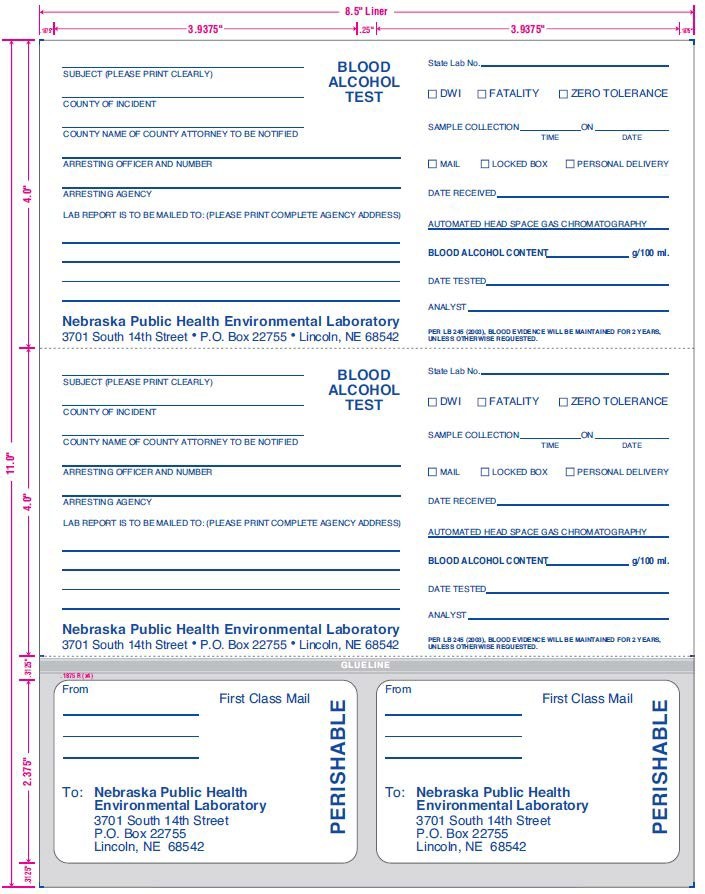 	ATTACHMENT A		Alcohol Laboratory Request Forms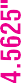 